City of Dublin ETB Flexi Dates for 2023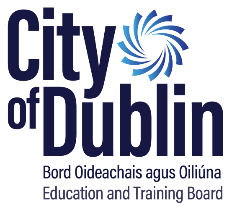 End Date: Friday 06th January 2023End Date: Friday 03rd February 2023End Date: Friday 03rd March 2023End Date: Friday 31st March 2023End Date: Friday 28th April 2023End Date: Friday 26th May 2023End Date: Friday 23rd June 2023End Date: Friday 21st July 2023End Date: Friday 18th August 2023End Date: Friday 15th September 2023End Date: Friday 13th October 2023End Date: Friday 10th November 2023End Date: Friday 08th December 2023